	Comunicado de ImprensaGuimarães, 07 de outubro de 2019Festival decorre dias 11, 12, 18 e 19 de outubro no GuimarãeShoppingAurea encerra GuimarãeShopping Music FestNo mês de outubro, são vários os estilos musicais que vão ecoar pelos corredores do GuimarãeShopping. GuimarãeShopping Music Fest é um festival de música que recebe, nos dias 11, 12, 18 e 19 de outubro, concertos inéditos no Centro. Durante dois fins de semana, o GuimarãeShopping proporciona a todos os visitantes noites musicais de elevada qualidade, entre artistas vimaranenses e outros convidados, com concertos às 21h00 na Praça da Restauração, cujo encerramento está a cargo da reconhecida artista Aurea.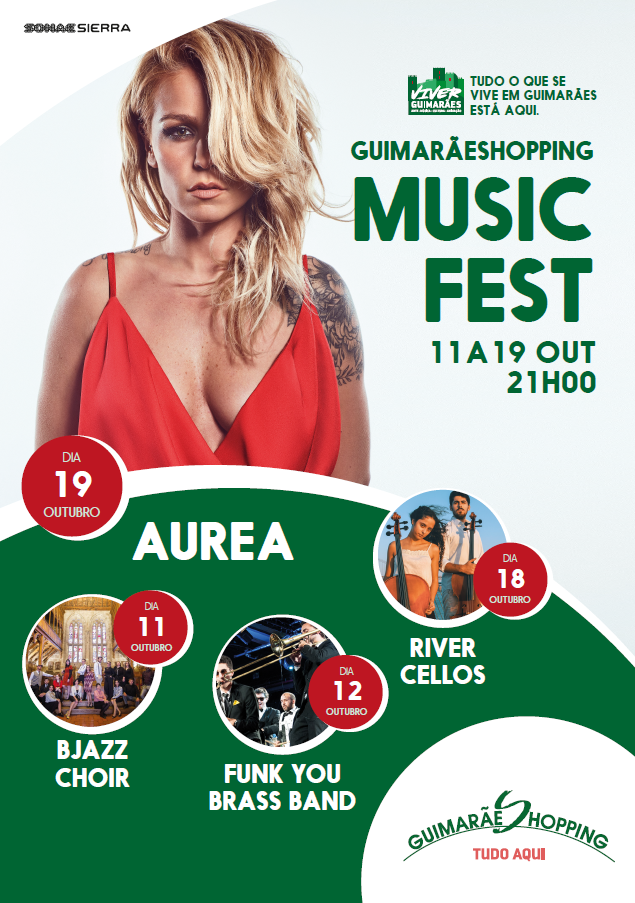 BJAZZ – Convívio Jazz Choir é quem inaugura o palco deste festival, com um concerto no dia 11 de outubro. O BJazz Choir é um coro de jazz de Guimarães nascido em 2012. Inicialmente ligado à escola de Jazz do Convívio, o coro assume-se hoje como um projeto independente, que integra músicos de várias cidades do Norte do país.Do seu repertório constam temas que vão do jazz clássico (como Duke Ellington), ao jazz mais moderno (como Pat Metteny) com arranjos que agradam a miúdos e graúdos. Dia 12 de outubro é a vez dos Funk You Brass Band contagiarem todos os visitantes com a sua alegria. Com apenas cerca de dez músicos, esta street band tem a capacidade de mexer com as emoções do público, proporcionando momentos cheios de energia com músicas como “In the Stone”, “Dia D”, “Summer Madness” e “I Need a Dollar”, encerrando, assim, a programação dos primeiros dois dias.No segundo fim de semana, o arranque está a cargo dos The River Cellos, um grupo formado por quatro violoncelistas e estudantes universitários que começaram a sua carreira no mundo da música a tocar em jeito de brincadeira, ao improvisar nas ruas do Porto para relaxar depois do dia na faculdade. Inicialmente com um reportório mais clássico, atualmente inspiram-se em grupos como “Piano Guys” ou “2Cellos”, contando agora com um reportório próprio e muito diversificado capaz de prender todas as atenções do público em geral, que irá integrar este momento de festa no GuimarãeShopping Music Fest.E para encerrar este festival, dia 19 de outubro é a vez da artista Aurea subir ao palco na Praça da Restauração num espetáculo em formato de trio no qual a artista irá cantar os seus grandes hits, fazendo todos os visitantes entoar em uníssono canções como “Busy (For Me)”, “Scratch Um Back”, entre muitas outras.E para que a “festa” se prolongue, de 11 a 19 de outubro o GuimarãeShopping vai disponibilizar a todos os seus visitantes várias sessões de fashion advisor gratuitas, promoções exclusivas em diversas lojas, sessões de flash makeup e ainda mais momentos de animação, com a DJ Sara Abdul a divertir todos os visitantes de 12 a 19 de outubro das 16h00 às 20h00. Nesta semana, os visitantes serão envolvidos num verdadeiro clima de festa vivido por todo o Centro, sendo o ponto alto destas animações os concertos do festival de música inédito no Centro.O GuimarãeShopping Music Fest surge no âmbito do “Viver Guimarães”, um projeto com o objetivo de oferecer ao Centro atividades lúdicas para todos os visitantes, desta vez marcado pelos diversos concertos que irão proporcionar verdeiros momentos de lazer para toda a família.Durante dois fins de semana de outubro - dias 11, 12, 18 e 19 - o GuimarãeShopping Music Fest vai marcar a agenda da cidade, com concertos às 21h00 na Praça da Restauração que ficarão na memória de todos os visitantes. Durante a semana, os visitantes poderão ainda ter acesso a momentos exclusivos nas diversas lojas do Centro e muita animação. Sobre o GuimarãeShoppingEstrategicamente localizado no coração da cidade de Guimarães, o GuimarãeShopping é hoje uma referência na cidade e plataforma de grandes fluxos de população, provenientes de todo o Concelho. Com uma Área Bruta Locável (ABL) de 28.819 m2, 101 lojas, uma Praça de Alimentação diversificada e um Hipermercado Continente, o Centro Comercial oferece ao consumidor o que de melhor há na cidade. A par da experiência única de compras e de lazer que oferece aos seus clientes, o GuimarãeShopping assume a responsabilidade de dar um contributo positivo para um mundo mais sustentável, trabalhando ativamente para um desempenho excecional nas áreas ambiental e social. Todas as iniciativas e novidades sobre o Centro podem ser consultadas no sit. Para mais informações por favor contactar:Lift Consulting – Catarina Marques // Maria FernandesM: +351 934 827 487 // M: +351 911 790 060catarina.marques@lift.com.pt // maria.fernandes@lift.com.pt